Louni Messoud High School        	                             March, 2015.The second term exam of EnglishLevel: 2nd year literary streams.	                              Time: 2hSection one:                     15pts Text interpretation:                                    7pts  Read the text then answer the questions asked:        In stories, alien creatures have visited the earth for thousands of years. The ancient Greeks and Romans told tales of gods who visited the earth from the heavens and who possessed exceptional powers. Although science has proven that these tales are mystical, people have reported and continue to report seeing unidentified flying objects (UFOs) and extraterrestrial creatures who come to the earth from outer space.          Little evidence exists of most UFO sightings except for the testimony of the witnesses, and without physical evidence, these people cannot prove that their experiences are true. However, a few stories are more convincing. One such event happened on July 5th, 1947, near Roswell, New Mexico, USA.          On July 5th, 1947, Dr Holden, a professor at Texas Tech University, and some of his students were searching for archeological sites when they found a crash site. He reported the site and bodies of alien creatures. Dr. Holden and his students were instructed by The Roswell Army Air Field that because the event could threaten the national security, they must not repeat their findings.         The aliens’ bodies were put in bags and taken by ambulance to the military base. At night they were sent to Washington, D.C., so that top government officials could see the bodies. The craft was sent to Wright Field in Ohio, USA where the army could study the wreckage. To date, there is no reliable report of an attempted preliminary autopsy at the military base, and no report on the craft.English teaching forum		Volume 37 November 4th, 1999          Are the following statements true or false?      02ptsScience has proven that Extraterrestrial creatures have come to earth in the past.Dr Holden and some of his student found a crater with alien bodies.The Roswell Army Air Field asked Dr Holden to share his experience with other people.Today, there are many reports about a preliminary autopsy of the bodies and the craft.Answer the following questions according to the text.  3pts What did the Ancient Greeks and Romans report?Who is Dr Holden and What did he discover?What had happened to the bodies of aliens?What or who do the underlined words refer to: who§1     these§2      his§3   they §4            01ptGive a suitable title to the text.  1ptText explorationFind in the text words which are opposite in meaning to the following: 01pt      New §1                  much§2                     lost§3                              recieved§4Complete the following table: 01.5pts Write sentence “b” so that it means the same as sentence “a”.    02ptsThe bodies were put in bags by the soldiers.The soldiers ……………………………………………….The Army had forced the professor to keep silent.The professor ……………………………………………..Correct the tense of verbs between brackets:     01pt  If the students (study) last week, they would have started the exams earlier than now.If I were you, I (watch) Steven Spielberg’s ET.Classify the following words according to the pronunciation of the final “ed”: 01,5pts Visited- possessed- happened- proved- decided- helped.Reorder the following words to make a coherent sentence: 01ptSuppose/ Martians/ Sci-fi/ invaded/ would/ writers/ if/ kill / that/ earth/ they/,/ us/ the/                         Section two:                        written expression        05pts Choose only one topicTopic one: Use the following notes to write a paragraph in which you imagine what would happen to us if other creatures from outer space came to Earth.-Kill all human beings.                                                                                                                                                                         –Use human beings as slaves.                                                                                                                 –Live together with human beings and help in solving problemms.Topic two: write a short paragraph of about 80 to 120 words about the following topic:Do you believe in the existence of alien creatures or do you think it’s only a general illusion? Justify your answer.                                                                                                             Good luckYour teacher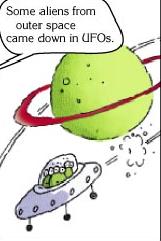 